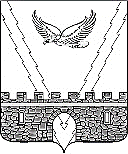 АДМИНИСТРАЦИЯ АПШЕРОНСКОГО ГОРОДСКОГО ПОСЕЛЕНИЯ АПШЕРОНСКОГО РАЙОНАПОСТАНОВЛЕНИЕот 22.02.2023	г.							 №125г.АпшеронскО разрешении разработки проекта планировки территории с проектом межевания территории в его составе, в границах которой осуществляется перераспределение земель, государственная собственность на которые не разграничена, и земельного участка с кадастровым номером 23:02:0413009:87, расположенного по адресу: Краснодарский край, Апшеронский район, город Апшеронск, улица Ворошилова, 92Рассмотрев обращение Филоксёновой Софьи Олеговны о разрешении разработки проекта планировки территории с проектом межевания территории в его составе, в границах которой осуществляется перераспределение земель, государственная собственность на которые не разграничена, и земельного участка с кадастровым номером 23:02:0413009:87, расположенного по адресу: Краснодарский край, Апшеронский район, город Апшеронск, улица Ворошилова, 92, в соответствии со статьями 42, 46 Градостроительного кодекса Российской Федерации, пунктом 22 статьи 8 устава Апшеронского городского поселения Апшеронского района, генеральным планом Апшеронского городского поселения Апшеронского района, утвержденным решением Совета Апшеронского городского поселения Апшеронского района от 28 февраля 2012 года № 176 (в редакции решения от 18 октября 2018 года № 284), Правилами землепользования и застройки Апшеронского городского поселения Апшеронского района, утвержденными решением Совета Апшеронского городского поселения Апшеронского района от 21 декабря 2012 года № 216 (в редакции решения от 10 июня 2021 года № 99),     п о с т а н о в л я ю: 1. Разрешить Филоксёновой Софье Олеговне разработку проекта планировки территории с проектом межевания территории в его составе, в границах которой осуществляется перераспределение земель, государственная собственность на которые не разграничена, и земельного участка с кадастровым номером 23:02:0413009:87, расположенного по адресу: Краснодарский край, Апшеронский район, город Апшеронск, улица Ворошилова, 92.2. Отделу архитектуры и градостроительства администрации Апшеронского городского поселения Апшеронского района (Папилов С.И.) осуществлять техническое сопровождение разработки проекта планировки территории с проектом межевания территории в его составе, в границах которой осуществляется перераспределение земель, государственная собственность на которые не разграничена, и земельного участка с кадастровым номером 23:02:0413009:87, расположенного по адресу: Краснодарский край, Апшеронский район, город Апшеронск, улица Ворошилова, 92.3. Отделу организационно- кадровой работы администрации Апшеронского городского поселения Апшеронского района (Клепанева И.В) официально опубликовать настоящее постановление в районной газете «Апшеронский рабочий» и разместить его на официальном сайте Апшеронского городского поселения Апшеронского района в сети «Интернет».    4. Контроль за выполнением настоящего постановления возложить на заместителя главы Апшеронского городского поселения Апшеронского района Покусаеву Н.И.5. Постановление вступает в силу после его официального опубликования.Исполняющий обязанности главы Апшеронского городского поселения Апшеронского района                                                            Н.И. ПокусаеваЛИСТ СОГЛАСОВАНИЯпроекта постановления администрации Апшеронского городского поселения Апшеронского районаот _________________№______________«О разрешении разработки проекта планировки территории с проектом межевания территории в его составе, в границах которой осуществляется перераспределение земель, государственная собственность на которые не разграничена, и земельного участка с кадастровым номером 23:02:0413009:87, расположенного по адресу: Краснодарский край, Апшеронский район, город Апшеронск, улица Ворошилова, 92»Проект внесен:заместитель главы Апшеронского городского поселения Апшеронского района                                                                         Н.И. ПокусаеваПроект подготовлен: Отделом архитектуры и градостроительства администрации Апшеронского городского поселения Апшеронского района Начальник                                                                                                     С.Я. ПапиловПроект согласован:Начальник юридического отделаадминистрации Апшеронского городского поселения Апшеронского района                                                        Н.В. ГригорьеваНачальник отдела организационно- кадровой работы администрации Апшеронского городского поселения Апшеронского района                                        И.В. Клепанева